Signature of PI:                                                                                        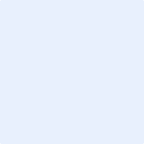                                     (Annexure 6)Protocol Violation/ Deviation Reporting form (Reporting by case)             Rajiv Gandhi Centre for Biotechnology                                               EC Ref. No.(for office use):     IHEC proposal Number:     Title of study:       Principal Investigator (Name, Designation and Affiliation):     1.Date of EC approval:                   Date of start of study:   Date of EC approval:                   Date of start of study:   Date of EC approval:                   Date of start of study:   Date of EC approval:                   Date of start of study:   2.Participant ID:                                                      Date of occurrence:       Participant ID:                                                      Date of occurrence:       Participant ID:                                                      Date of occurrence:       Participant ID:                                                      Date of occurrence:       3.Total number of deviations /violations reported till date in the study:      Total number of deviations /violations reported till date in the study:      Total number of deviations /violations reported till date in the study:      Total number of deviations /violations reported till date in the study:      4.Deviation/Violation identified by: Principal Investigator/study team          Sponsor/Monitor                                                                     SAE Sub Committee/EC                        Deviation/Violation identified by: Principal Investigator/study team          Sponsor/Monitor                                                                     SAE Sub Committee/EC                        Deviation/Violation identified by: Principal Investigator/study team          Sponsor/Monitor                                                                     SAE Sub Committee/EC                        Deviation/Violation identified by: Principal Investigator/study team          Sponsor/Monitor                                                                     SAE Sub Committee/EC                        5. Is the deviation related to (Tick the appropriate box) : Is the deviation related to (Tick the appropriate box) : Is the deviation related to (Tick the appropriate box) : Is the deviation related to (Tick the appropriate box) :5.Consenting                                 Source documentation           5.Enrollment                                 Staff                                            5.Laboratory assessment            Participant non-compliance   5.Investigational Product          Others (specify)            5.Safety Reporting                       6.Provide details of Deviation/Violation:      Provide details of Deviation/Violation:      Provide details of Deviation/Violation:      Provide details of Deviation/Violation:      7.Corrective action taken by PI/Co-PI:      Corrective action taken by PI/Co-PI:      Corrective action taken by PI/Co-PI:      Corrective action taken by PI/Co-PI:      8.Impact on (if any):                           Study participant                                               Quality of data  Impact on (if any):                           Study participant                                               Quality of data  Impact on (if any):                           Study participant                                               Quality of data  Impact on (if any):                           Study participant                                               Quality of data  9.Are any changes to the study/protocol required?                                                        Yes    No If yes, give details       Are any changes to the study/protocol required?                                                        Yes    No If yes, give details       Are any changes to the study/protocol required?                                                        Yes    No If yes, give details       Are any changes to the study/protocol required?                                                        Yes    No If yes, give details       